     Освоените награди и признанија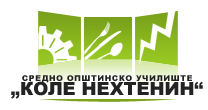 учебна 2014/2015 год.             На 34от Државен натпревар  кои се одржаа во Прилеп  во областа на  Електротехничка, машинска и сообраќајна струка учениците од СОУ "Коле Нехтенин" Штип ги освоија следните места:Максимов Александар III 5 клас машинска струка Техничар за компјутерско управување освои второ место. Трајанов Трајче III 6 клас машинска струка Машинско – енергетски техничар освои трето место. Алексов Дарко III 6 клас машинска струка Автотехничар – мехатроничар освои трето место.Лазаров Марио III 1 клас електротехничка струка Електротехничар енергетичар освои второ место.Леков Валентин електротехничка струка Електротехничар за компјутерска техника и автоматика освои второ место.Нацева Елена електротехничка струка Ел. за електроника и телекомуникации освои второ место.На општинскиот натпревар по математика кој се одржа во СОУ"Коле Нехтенин"  Штип  учениците од нашето училиште ги освоија следните награди:Стојче Речановски  од  II 3 клас освои трето место Памела Реџепова од  I 4 клас и Ангел Михаилов од I  9 клас добија пофалнициВо рамките на проектот "Лидер" во Средното Угостителско училиште "Лазар Танев" од Скопје се одржа натпревар помеѓу угостителско-туристичките училишта во Р. Македонија. Учениците од СОУ "Коле Нехтенин" ги освоија следните награди:Во дисциплина готвење  ученикот Илијев Стојанче од III 8 клас освои прво место и се здоби со звање Лидер на струка. Ученичката Мартина Стојановска од III 8 клас во истата дисциплина  освои  второ  место и Во дисциплина послужување ученикот Иванов Емил од III8 клас освои  второ  место.Во рамките на проектот  "ученик - Лидер" кој се одржа во Велес  ученикотСимев  Христијан од IV 5 клас  машинска струка  занимање Техничар за компјутерско управување освои второ  место.На општински натпревар по англиски јазик ученикот  Насев Александар од II 3  клас освои  второ место,  а ученикот Стојче Речановски од  истиот клас го освои   првото  место.На државен натпревар по англиски јазик ученикот  Насев Александар од II 3 клас освои  прво место,  а ученикот Стојче Речановски од  истиот клас го освои   второто  место.Младинската организација при училиштето  по повод Светскиот ден на учителот организираше конкурс на тема "Наставници" на кој ученичката Викторија Цветановска за проза го освои првото место, а ученикот Стојче Речановски  второто место.На традиционалната ноќна трка по повод ослободувањето на градот Штиученикот Зија Агушев од II7 клас  освои трето место. На Државен натпревар во пинг-понг  кој се одржа во  Крива Паланка ученикот  Игор Саздов од IV 1 клас освои прво место. Машката екипа во Футсал  на општинско ниво освои прво место, а Футсал на   зонски натпревар освои второ место.На државниот натпревар по математика Кенгур се освоија следните награди:  Манева Бојана второ место,  Дивков Мартин трето место, Николовска Маја трето место, Стојанов Марјан трето место, Илиевски Петар трето место,                           Речановски Стојче трето место.  